How can you make a lasting difference…in the lives of teachers, families, and children?Volunteer with TEACH Rwanda! Our nonprofit organization is transforming teacher education in Rwanda through a system of Exemplary and Project Schools!TEACH Rwanda has many service opportunities in the United States. Please check the roles that interest you. Add you own ideas, too!AMBASSADORShare TR’s story with schools, community organizations, businesses, churchesSchedule & host TR displays at craft fairs & community festivalsWrite thank you notes to TR donors & volunteersTR Volunteer Coordinator (identify & develop talent)TEACHER EDUCATOR & MENTORReview TR teachers’ preschool weekly learning plans via e-mailReview TR teachers’ primary weekly learning plans via e-mailProfessional Development Partner (support TR teacher educators, upgrade learning & leadership opportunities)EDUCATIONAL RESOURCE DEVELOPERChildren’s Book Coordinator (find, store, & pack high-quality books)Learning Materials Coordinator (find, store, & pack learning materials such as sidewalk chalk, pretend play props, art supplies)Update TR modules for TR teachersUpdate TR modules for rural teachersTeacher resource developer (write brochures & resource books)Write/edit/illustrate/design Rwandan children’s booksDevelop videos for professional development of teachersRESEARCHERAnalyze Rwandan children’s progress in TR schoolsAnalyze TR professional development effectiveness in cultural contextSOCIAL MEDIA & PUBLIC RELATIONS CHAMPION TR Web Site ManagerTR PR Team leader/member (write brochures, prepare & distribute news releases, conduct interviews)Develop promotional videos for Internet Write & post monthly e-mail blast, maintain MailChimp listPost on TR Facebook pageTR Photo LibrarianAdd to TR Blog, Twitter, Pinterest pagesOffer IT supportINGO DEVELOPER & FINANCIAL MANAGERTR Board member/officerRegular donor/legacy donorFundraising Team leader/member (organize events, design campaigns)Capital Campaign leader/member (conduct building campaign)Search for grants/write proposalsFinancial Strategy Group leader/member (plan budget, oversee investments)Strategic Planning Team leader/member (cast our vision for the future)Prepare & file U.S. taxesAuditorLEGAL ADVISORReview legal documents in U.S.A.OTHER TALENTS YOU CAN SHARE__________________________________________________________________________________________________________________________________________Name___________________________________Phone_______________________________Email________________________________________________________________________RETURN YOUR FORM TO TR President &L Acting Volunteer Coordinator Janet BrownJBrown@TEACHRwanda.orgThank you!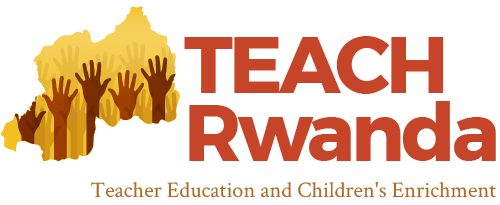 Which statesideVOLUNTEER OPPORTUNITIESare a good fit for you?